English yr3/4    Go to the following webpage:https://www.bbc.co.uk/bitesize/articles/zfjxdp3Watch the video and try the activities. Answer the questions and then have a go at writing your own book review. Use the one below to help you set it out.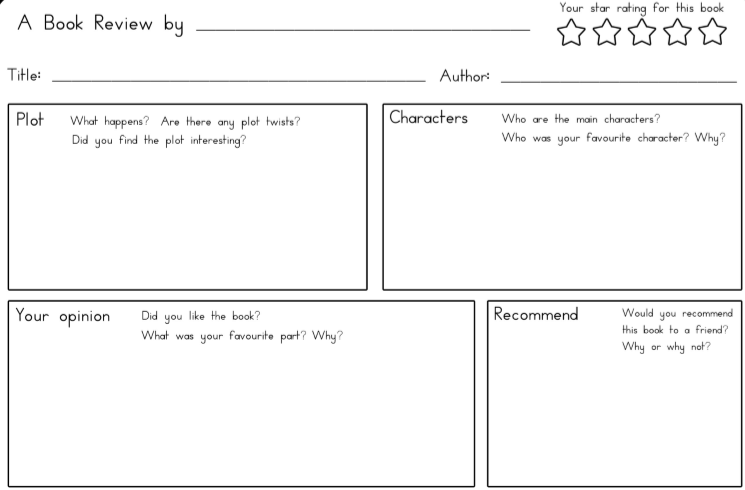 